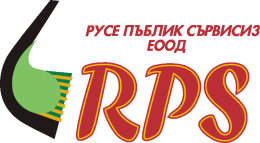 Примерен график за миене на пътни платна и тротоари на територията на град Русе за периода 11.06.2020 - 20.06.2020г.Примерен график за миене на пътни платна и тротоари на територията на град Русе за периода 11.06.2020 - 20.06.2020г.Примерен график за миене на пътни платна и тротоари на територията на град Русе за периода 11.06.2020 - 20.06.2020г.Примерен график за миене на пътни платна и тротоари на територията на град Русе за периода 11.06.2020 - 20.06.2020г.Примерен график за миене на пътни платна и тротоари на територията на град Русе за периода 11.06.2020 - 20.06.2020г.Примерен график за миене на пътни платна и тротоари на територията на град Русе за периода 11.06.2020 - 20.06.2020г.Примерен график за миене на пътни платна и тротоари на територията на град Русе за периода 11.06.2020 - 20.06.2020г.Примерен график за миене на пътни платна и тротоари на територията на град Русе за периода 11.06.2020 - 20.06.2020г.Примерен график за миене на пътни платна и тротоари на територията на град Русе за периода 11.06.2020 - 20.06.2020г.Примерен график за миене на пътни платна и тротоари на територията на град Русе за периода 11.06.2020 - 20.06.2020г.Примерен график за миене на пътни платна и тротоари на територията на град Русе за периода 11.06.2020 - 20.06.2020г.Примерен график за миене на пътни платна и тротоари на територията на град Русе за периода 11.06.2020 - 20.06.2020г.Примерен график за миене на пътни платна и тротоари на територията на град Русе за периода 11.06.2020 - 20.06.2020г.Примерен график за миене на пътни платна и тротоари на територията на град Русе за периода 11.06.2020 - 20.06.2020г.Примерен график за миене на пътни платна и тротоари на територията на град Русе за периода 11.06.2020 - 20.06.2020г.Примерен график за миене на пътни платна и тротоари на територията на град Русе за периода 11.06.2020 - 20.06.2020г.Примерен график за миене на пътни платна и тротоари на територията на град Русе за периода 11.06.2020 - 20.06.2020г.Примерен график за миене на пътни платна и тротоари на територията на град Русе за периода 11.06.2020 - 20.06.2020г.Примерен график за миене на пътни платна и тротоари на територията на град Русе за периода 11.06.2020 - 20.06.2020г.Примерен график за миене на пътни платна и тротоари на територията на град Русе за периода 11.06.2020 - 20.06.2020г.Примерен график за миене на пътни платна и тротоари на територията на град Русе за периода 11.06.2020 - 20.06.2020г.Примерен график за миене на пътни платна и тротоари на територията на град Русе за периода 11.06.2020 - 20.06.2020г.Примерен график за миене на пътни платна и тротоари на територията на град Русе за периода 11.06.2020 - 20.06.2020г.Примерен график за миене на пътни платна и тротоари на територията на град Русе за периода 11.06.2020 - 20.06.2020г.Примерен график за миене на пътни платна и тротоари на територията на град Русе за периода 11.06.2020 - 20.06.2020г.Примерен график за миене на пътни платна и тротоари на територията на град Русе за периода 11.06.2020 - 20.06.2020г.Примерен график за миене на пътни платна и тротоари на територията на град Русе за периода 11.06.2020 - 20.06.2020г.Примерен график за миене на пътни платна и тротоари на територията на град Русе за периода 11.06.2020 - 20.06.2020г.Примерен график за миене на пътни платна и тротоари на територията на град Русе за периода 11.06.2020 - 20.06.2020г.Примерен график за миене на пътни платна и тротоари на територията на град Русе за периода 11.06.2020 - 20.06.2020г.Примерен график за миене на пътни платна и тротоари на територията на град Русе за периода 11.06.2020 - 20.06.2020г.Примерен график за миене на пътни платна и тротоари на територията на град Русе за периода 11.06.2020 - 20.06.2020г.Примерен график за миене на пътни платна и тротоари на територията на град Русе за периода 11.06.2020 - 20.06.2020г.Примерен график за миене на пътни платна и тротоари на територията на град Русе за периода 11.06.2020 - 20.06.2020г.Примерен график за миене на пътни платна и тротоари на територията на град Русе за периода 11.06.2020 - 20.06.2020г.Примерен график за миене на пътни платна и тротоари на територията на град Русе за периода 11.06.2020 - 20.06.2020г.Примерен график за миене на пътни платна и тротоари на територията на град Русе за периода 11.06.2020 - 20.06.2020г.Примерен график за миене на пътни платна и тротоари на територията на град Русе за периода 11.06.2020 - 20.06.2020г.Примерен график за миене на пътни платна и тротоари на територията на град Русе за периода 11.06.2020 - 20.06.2020г.Примерен график за миене на пътни платна и тротоари на територията на град Русе за периода 11.06.2020 - 20.06.2020г.Примерен график за миене на пътни платна и тротоари на територията на град Русе за периода 11.06.2020 - 20.06.2020г.Примерен график за миене на пътни платна и тротоари на територията на град Русе за периода 11.06.2020 - 20.06.2020г.Примерен график за миене на пътни платна и тротоари на територията на град Русе за периода 11.06.2020 - 20.06.2020г.Примерен график за миене на пътни платна и тротоари на територията на град Русе за периода 11.06.2020 - 20.06.2020г.Примерен график за миене на пътни платна и тротоари на територията на град Русе за периода 11.06.2020 - 20.06.2020г.Примерен график за миене на пътни платна и тротоари на територията на град Русе за периода 11.06.2020 - 20.06.2020г.Примерен график за миене на пътни платна и тротоари на територията на град Русе за периода 11.06.2020 - 20.06.2020г.Примерен график за миене на пътни платна и тротоари на територията на град Русе за периода 11.06.2020 - 20.06.2020г.Примерен график за миене на пътни платна и тротоари на територията на град Русе за периода 11.06.2020 - 20.06.2020г.Дневна  смянаДневна  смянаНощнасмяна11.06.20гЙ.Цанков, Й. ДайнеловЙ.Цанков, Й. ДайнеловЙ.Цанков, Й. ДайнеловЛипник12.06.20гКлисура, ОбзорКлисура, ОбзорЛипник13.06.20гЙ.Хербст, КръстецЙ.Хербст, КръстецЛипник14.06.20гНе се изпълняваНе се изпълняваЛипник15.06.20гГ.Карамамаждраков, М.ХаджикостовГ.Карамамаждраков, М.ХаджикостовГ.Карамамаждраков, М.ХаджикостовЦар ОсвободителЦар Освободител16.06.20гН.Табаков, Т.ИкономовН.Табаков, Т.ИкономовН.Табаков, Т.ИкономовЦар ОсвободителЦар Освободител17.06.20гФ.СтаниславовФ.СтаниславовЦар ОсвободителЦар Освободител18.06.20гР.ИвановЦар Освободител19.06.20гОпълченскаОпълченскаФердинанд20.06.20гИзгревФердинандГрафикът ще бъде изпълним в зависимост от метеорологичните условия и степента на замърсяване на уличните платна .Графикът ще бъде изпълним в зависимост от метеорологичните условия и степента на замърсяване на уличните платна .Графикът ще бъде изпълним в зависимост от метеорологичните условия и степента на замърсяване на уличните платна .Графикът ще бъде изпълним в зависимост от метеорологичните условия и степента на замърсяване на уличните платна .Графикът ще бъде изпълним в зависимост от метеорологичните условия и степента на замърсяване на уличните платна .Графикът ще бъде изпълним в зависимост от метеорологичните условия и степента на замърсяване на уличните платна .Графикът ще бъде изпълним в зависимост от метеорологичните условия и степента на замърсяване на уличните платна .Графикът ще бъде изпълним в зависимост от метеорологичните условия и степента на замърсяване на уличните платна .Графикът ще бъде изпълним в зависимост от метеорологичните условия и степента на замърсяване на уличните платна .Графикът ще бъде изпълним в зависимост от метеорологичните условия и степента на замърсяване на уличните платна .Графикът ще бъде изпълним в зависимост от метеорологичните условия и степента на замърсяване на уличните платна .Графикът ще бъде изпълним в зависимост от метеорологичните условия и степента на замърсяване на уличните платна .Графикът ще бъде изпълним в зависимост от метеорологичните условия и степента на замърсяване на уличните платна .Графикът ще бъде изпълним в зависимост от метеорологичните условия и степента на замърсяване на уличните платна .Графикът ще бъде изпълним в зависимост от метеорологичните условия и степента на замърсяване на уличните платна .Графикът ще бъде изпълним в зависимост от метеорологичните условия и степента на замърсяване на уличните платна .Графикът ще бъде изпълним в зависимост от метеорологичните условия и степента на замърсяване на уличните платна .Графикът ще бъде изпълним в зависимост от метеорологичните условия и степента на замърсяване на уличните платна .Графикът ще бъде изпълним в зависимост от метеорологичните условия и степента на замърсяване на уличните платна .Графикът ще бъде изпълним в зависимост от метеорологичните условия и степента на замърсяване на уличните платна .Графикът ще бъде изпълним в зависимост от метеорологичните условия и степента на замърсяване на уличните платна .Графикът ще бъде изпълним в зависимост от метеорологичните условия и степента на замърсяване на уличните платна .Графикът ще бъде изпълним в зависимост от метеорологичните условия и степента на замърсяване на уличните платна .Графикът ще бъде изпълним в зависимост от метеорологичните условия и степента на замърсяване на уличните платна .Графикът ще бъде изпълним в зависимост от метеорологичните условия и степента на замърсяване на уличните платна .Графикът ще бъде изпълним в зависимост от метеорологичните условия и степента на замърсяване на уличните платна .Графикът ще бъде изпълним в зависимост от метеорологичните условия и степента на замърсяване на уличните платна .Графикът ще бъде изпълним в зависимост от метеорологичните условия и степента на замърсяване на уличните платна .Графикът ще бъде изпълним в зависимост от метеорологичните условия и степента на замърсяване на уличните платна .Графикът ще бъде изпълним в зависимост от метеорологичните условия и степента на замърсяване на уличните платна .Графикът ще бъде изпълним в зависимост от метеорологичните условия и степента на замърсяване на уличните платна .Графикът ще бъде изпълним в зависимост от метеорологичните условия и степента на замърсяване на уличните платна .Графикът ще бъде изпълним в зависимост от метеорологичните условия и степента на замърсяване на уличните платна .Графикът ще бъде изпълним в зависимост от метеорологичните условия и степента на замърсяване на уличните платна .Графикът ще бъде изпълним в зависимост от метеорологичните условия и степента на замърсяване на уличните платна .Графикът ще бъде изпълним в зависимост от метеорологичните условия и степента на замърсяване на уличните платна .Графикът ще бъде изпълним в зависимост от метеорологичните условия и степента на замърсяване на уличните платна .Графикът ще бъде изпълним в зависимост от метеорологичните условия и степента на замърсяване на уличните платна .Графикът ще бъде изпълним в зависимост от метеорологичните условия и степента на замърсяване на уличните платна .Графикът ще бъде изпълним в зависимост от метеорологичните условия и степента на замърсяване на уличните платна .Графикът ще бъде изпълним в зависимост от метеорологичните условия и степента на замърсяване на уличните платна .Графикът ще бъде изпълним в зависимост от метеорологичните условия и степента на замърсяване на уличните платна .Графикът ще бъде изпълним в зависимост от метеорологичните условия и степента на замърсяване на уличните платна .Графикът ще бъде изпълним в зависимост от метеорологичните условия и степента на замърсяване на уличните платна .Графикът ще бъде изпълним в зависимост от метеорологичните условия и степента на замърсяване на уличните платна ."РПС-РУСЕ ПЪБЛИК СЪРВИСИЗ" ЕООД"РПС-РУСЕ ПЪБЛИК СЪРВИСИЗ" ЕООД"РПС-РУСЕ ПЪБЛИК СЪРВИСИЗ" ЕООД"РПС-РУСЕ ПЪБЛИК СЪРВИСИЗ" ЕООД"РПС-РУСЕ ПЪБЛИК СЪРВИСИЗ" ЕООД